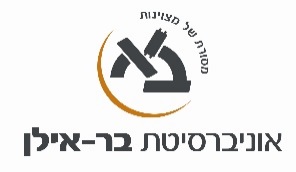 שם הקורס:Course name:English for Trom Bsisi B (Beginners) Levelמטרות הקורס (מטרות על / מטרות ספציפיות):Course purpose and overview:The main objective of the Trom Bsisi B course is to improve students’ reading comprehension of basic English texts of up to 1400 words, with passages increasing in difficulty and length throughout the course. To this end, a variety of reading and language skills are taught and practiced throughout the course (see below), with a particular focus on mastery of basic vocabulary, grammar, and fundamental language skills. Speaking and listening are integrated into the class sessions and assignments, and basic writing skill is developed. תוכן הקורס: (רציונל, נושאים)מהלך השיעורים: (שיטות ההוראה)Teaching techniques:Frontal lecturesPair/group workClass discussionsMoodle assignments (e.g. forums, PoodLL, online quizzes, videos)Internet use: videos, supplementary material (in class/homework)Games and activities using cell phones תכנית הוראה מפורטת לכל השיעורים: (רשימה או טבלה כדוגמת המצ"ב)Reading strategies, language components and related reading selections:Below is a list of the reading and language skills and strategies practiced and taught in the course. The various components are taught and applied alone and in combination as needed (i.e. a skill/strategy may be taught in a focused lesson by itself and then applied to various readings as appropriate). Basic academic vocabularyVocabulary skills (e.g. guessing meanings of words from context, affixes) Parts of speech (identifying type and function of words to facilitate comprehension)Sentence structure (nominal phrases, simple, compound, and complex sentences)Basic grammatical structures (parts of speech, verb tenses, passive voice, modals, conditionals)ReferencesTransitions and organizational markersParagraph structure (identifying main ideas and supporting details)Meta-cognitive awareness of reading strategies and processesReading fluency and speedSpeaking and listening practiceWriting short answers and responsesMaterials:Booklet: Reading Passages for Trom Bsisi B Supplementary material on Moodle The course booklet includes exercises and activities on the articles and skills written by a committee composed of EFL department teachers. Course instructors supplement the booklet with material chosen from a collection of simplified pre-academic texts compiled by the committee. Additional exercises and activities on the articles and skills are made available as well. Course instructors upload these materials to Moodle for the students.ג. תוצרי למידה:Learning Outcomes:Upon completion of this course, students will be able to do the following:Read simplified English texts at a basic level of approximately 1400 wordsUse reading strategies at word, sentence, and paragraph levels to facilitate comprehension Demonstrate knowledge of basic vocabulary and grammar Write short answers ranging from a few words to a complete sentence in EnglishUtilize oral and aural skills to participate in class sessions and activitiesד.חובות הקורס: Course requirements:Attendance and active participation in class sessionsSuccessful completion of class assignments, homework, quizzes, and testsFinal “unseen” exam ה. מרכיבי הציון הסופי (ציון מספרי / ציון עובר): Components of the class grade:The course grade is composed of a class grade (60%) and a final exam grade (40%).Class Grade: The class grade is awarded by each teacher based on a variety of assignments. The assignments may include tests and quizzes, classwork, homework, and online assignments.The class grade includes: Reading comprehension (80%): quizzes on vocabulary and reading strategies, sample "unseen" tests, homework, online assignments Listening and speaking (10%): answering questions based on a video, recording short oral responses to reading (e.g. on PoodLL)Writing (10%): writing short responses to readingFinal Exam: The final exam consists of an "unseen" text of approximately 1,400 words accompanied by about 12 reading comprehension questions of various types (including open-ended, completion, and multiple choice questions). Students are allowed to use a dictionary during the test.Students must achieve a grade of 60 to pass the course (with a minimum grade of 50 on the final exam).